Knayton cum Brawith Parish CouncilClerk: Liz Foster, Grimston House, Cophill Lane, Knayton, YO7 4BQ Tel: 07973 778836. Email: liz.foster@hotmail.co.ukThe next meeting of the Parish Council will be held on Monday 5 July 2021 at 7.15pm at Knayton Village Hall.AGENDA 	Meeting to begin by addressing any comments raised by villagers21.49		To receive apologies for absence and consider approval of reasons given for absence21.50	To confirm the minutes of the meeting held on Monday 7 June 2021 (attached) as a true and correct record21.51	To receive any reports from Cllr Dadd (NYCC) and Cllr Robinson (HDC) including update on progress on enforcement of planning condition at Foxhall21.52	Financial matters:  a. To receive bank balances to 11 June 2021:Community A/C:	£4316.86 (includes unpresented cheque £94.74; £1504 CIL restricted funds; £710.87 John Brown Charity restricted funds))Business A/C:	£5797.10 (includes £0.05 interest and £600.90 anonymous deposit restricted funds)b. Bank reconciliation April – June 2021c. Approve payment of £28 - Sue Hyams - summer planting of the village tubsd. John Brown’s Charity: letter sent to NS&I21.53	To consider and decide upon the following planning applications: none received 21.54	To receive the following planning decisions/information: none received21.55	To receive information on the following ongoing issues and decide further action where necessary: a. To appoint YLCA representative/s to represent the Council at YLCA branch meetingsb. Stile at Back Lane: landowner contacted and will carry out repairsc. Blocked Gullies: The drainage is blocked o/s Bewick - an order to clean and jet the system was raised in March - this is still to be completed; 14/06/2021 HO attended site, at the time of inspection the gullies appeared to be ok with no obvious signs of blockages. Recent high pressure jetting was carried out at the location and the drainage system was running although the pipes weren't in the best condition due to the age. This has been added to the drainage specials list for repairs.d. Litter	e. Parking near Knayton school	f. Water leaks Moor Roadg. The proposed free-range egg farm at Thornton le Beansh. To agree consultation with villagers re CIL monies 21.56	To consider the following correspondence received and decide action where necessary:  	a. YLCA: delegating decision making from Law and Governance Bulletin	b. Road Sweepingc. Grass cutting around rowan trees, triangle and snicket; need for a strimmerd. Thirsk and Malton Area Constituency Meeting 25/06/2021 e. Great North Air Ambulance Service:  Do we accept grant applications?f. Safer Hambleton Hub Newsletterg. Parish Council Community Infrastructure (CIL) Annual Report: requested by HDCh. YLCA: 2022 year of the Queen’s Platinum Jubilee: all local councils being encouraged to take part in the lighting of Beacons on the 2nd of June 2022 in celebration of this.21.57	To confirm the date of the next meeting as Monday 2 August 2021 at 7.15pm at Knayton Village Hall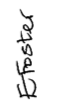 www.knaytonparishcouncil.org.uk	                     